Average salaries and wages per employee, February 2018Average gross salaries and wages calculated for February 2018 amounted to 66 084 RSD, while average net salaries and wages amounted to 47 819 RSD.Compared with the same month last year, average gross salaries and wages increased by 5.6% in nominal terms and by 4.0% in real terms, while average net salaries and wages increased by 6.0% in nominal terms and by 4.4% in real terms.Compared with the previous month, average gross and net salaries and wages decreased by 4.5% in nominal terms, and by 4.8% in real terms. Median gross salaries and wages amounted to 51 702 RSD, while median net salaries and wages was 37 610 RSD.Average net salaries and wages for February 2018 amounted to EUR 404, and for February 2017 to EUR 364. 1. Average salaries and wages, February 2018                                                                                                                                                                                                       RSD2. Indices of salaries and wagesMethodological explanationsData source The survey on salaries and wages is based on data from the Tax return as regards tax deduction (form PPP-PD). Average salaries and wages are calculated on the basis of amounts of computed salaries and wages for the referent month and number of employees, expressed as full-time equivalent – FTE.CoverageIncluded are all business entities that submitted completed electronic form to the Tax Administration, i.e. the form on tax report PPP-PD, with calculated salaries and wages.Encompassed are all categories of employees for which employers, i.e. business entities delivered to the Tax Administration the completed electronic form on tax report PPP-PD, with calculated salaries and wages. Definition of salaries and wagesIn accordance with the Labour Law and Personal Income Tax Law, in the survey on salaries and wages, encompassed are all salaries and wages paid to employees and subject to taxes and contributions.Salaries and wages comprise:Salaries and wages of employees with indefinite or fixed-term employment contract, including on-call duty, night- and shift- work, work on Sundays and holidays, food allowances during work and for non-executed hours of work (annual vacation, paid leave, holidays, sick leave up to 30 days, absence due to professional development, work failure not caused by workers' guilt), holiday refund, awards, bonuses etc.;Remuneration for work of employees in temporary or occasional employment (based on contract for performing temporary and occasional jobs). Salaries and wages are not considered to be payments under the service contract, sick- leave benefits longer than 30 days, compensation of public transport costs for commuting to and from work, for the time spent on business trip in the country and abroad, accommodation and food allowances during work and work in the field, retirement gratuity or benefits to those for whose work the need was terminated, one-time fees in accordance with the social program, compensation of funeral expenses and compensation for occupational disease or injury, jubilee prizes, solidarity aid, as well as other revenues not subject to taxes and contributions payment.Starting from 1999 the Statistical Office of the Republic of Serbia has not at disposal and may not provide available certain data relative to AP Kosovo and Metohija and therefore these data are not included in the coverage for the Republic of Serbia (total).Contact: jelena.milakovic@stat.gov.rs Phone: 011 2412-922, ext. 250Published and printed by: Statistical Office of the Republic of Serbia, 11 050 Belgrade, Milana Rakica 5Phone: +381 11 2412922 (telephone exchange) • Fax: +381 11 2411260 • www.stat.gov.rsResponsible: Dr Miladin Kovačević, DirectorCirculation: 20 • Periodicity: monthly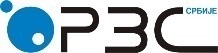 Republic of SerbiaStatistical Office of the Republic of SerbiaRepublic of SerbiaStatistical Office of the Republic of SerbiaISSN 0353-9555STATISTICAL RELEASESTATISTICAL RELEASEZR10Number 102 – Year LXVIII, 25.04.2018Number 102 – Year LXVIII, 25.04.2018ZR10Salaries and wages statistics Salaries and wages statistics SERB102 ZR10 250418Salaries and wages statistics Salaries and wages statistics GrossGrossNetNetII 2018I-II 2018II 2018I-II 2018Republic of Serbia – total66 08467 64647 81948 930Salaries and wages of employees with indefinite or fixed-term employment contract66 45168 01248 10249 212Salaries and wages of employees in temporary or occasional employment45 18346 21031 66932 389Salaries and wages of employees in legal entities  69 93871 54350 66451 808Salaries and wages of entrepreneurs and their employees  36 19637 31325 75526 525Salaries and wages in public sector 75 17176 87354 18255 381Salaries and wages in non - public sector 61 41762 90044 55045 612GrossGrossGrossGrossNet Net Net Net II 2018I 2018II 2018 2017II 2018II 2017I-II 2018I-II 2017II 2018I 2018II 2018 2017II 2018II 2017I-II 2018I-II 2017Nominal indices95.5102.1105.6106.295.5102.6106.0106.6Real indices95.2101.1104.0104.495.2101.6104.4104.8